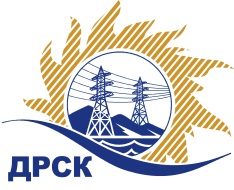          Акционерное Общество«Дальневосточная распределительная сетевая  компания»Протокол заседания Закупочной комиссии по вскрытию поступивших конвертовг. БлаговещенскСПОСОБ И ПРЕДМЕТ ЗАКУПКИ: Открытый запрос предложений на право заключения Договора на выполнение работ: «Техническое перевооружение ПС № 2 110/35/6 кВ "Лебединый" (замена МВ МКП-110 на LTB), в т.ч. ПИР».Плановая стоимость 8 510 298,00  руб. без учета НДСПРИСУТСТВОВАЛИ: члены постоянно действующей Закупочной комиссии АО «ДРСК» 2 уровня.ОТМЕТИЛИ:1. В ходе проведения запроса предложений было получено 2 (два) предложения, конверты с которыми были размещены в электронном виде на Торговой площадке Системы www.b2b-energo.ru. 2. Вскрытие конвертов было осуществлено в электронном сейфе организатора запроса предложений на Торговой площадке Системы www.b2b-energo.ru автоматически.3. Дата и время начала процедуры вскрытия конвертов с предложениями участников: 10:00  (местного времени) 26.08.2015 г.4. Место проведения процедуры вскрытия конвертов с предложениями участников: Торговая площадка Системы www.b2b-energo.ru5. В конвертах обнаружены предложения следующих участников запроса предложений:Ответственный секретарь Закупочной комиссии 2 уровня АО «ДРСК»	                 О.А. МоторинаТехнический секретарь  Закупочной комиссии 2 уровня АО «ДРСК»	 Т.В. Коротаева№ 600/УТПиР-В«26» августа 2015 г.№Наименование участника и его адресОбщая цена предложения  на участие в запросе предложений1АО "Гидроэлектромонтаж-Саха" (678995, Республика Саха (Якутия), г. Нерюнгри, п. Серебряный Бор, ул. Энергетиков, д. 6)Предложение подано 24.08.2015 в 08:33 8 510 298,00 руб. без учета  НДС; 10 042 151,64 руб. с учетом НДС2ОАО "Электросетьсервис ЕНЭС" (142408, Россия, Московская область, г. Ногинск, ул. Парковая, дом 1, строение 1.)Предложение подано 24.08.2015 в 09:47
8 510 298,00 руб. без учета НДС; 10 042 151,64 руб. с учетом НДС